Frequently Asked Questions on MIS ToolkitQ. How have the different quartile ranges been calculated? A. In this Pharmacy MIS toolkit, box plots are a convenient way of graphically depicting groups of numerical data through their quartiles. The middle point of a box plot is the Median (the middle value); either side of the median is the Upper and Lower Quartile Ranges. After that as we move further away from the median we have Above/ Below average and Upper/Lower Outliers. To assist analysis each Area (MUR, NMS, Out of Pocket Expenses or Staff Hours) contains a bar chart on the right hand side which tells you how many contractors are in each range. You can click on each of the range which will update the pivot table to show the contractors in that range.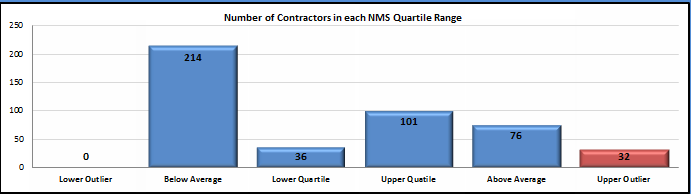 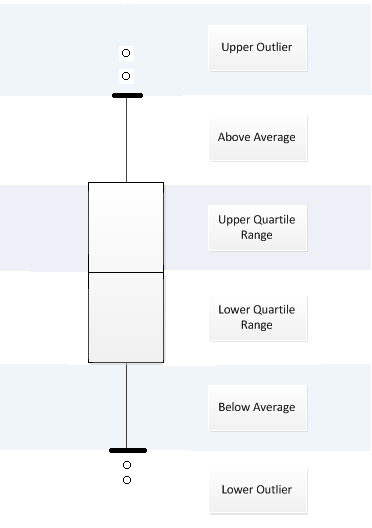 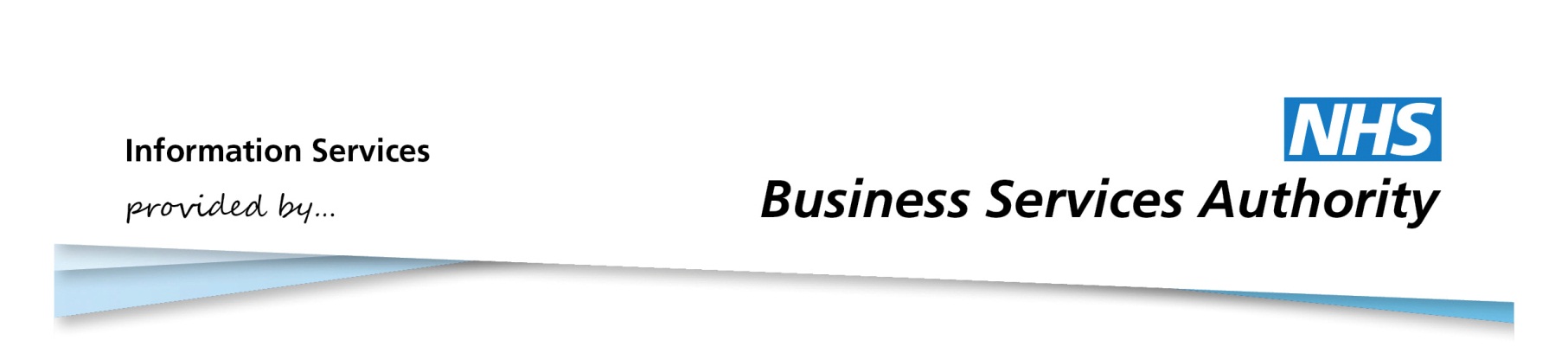 